Publicado en Madrid el 16/01/2019 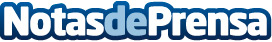 ‘Las empresas deberán adaptarse a Facebook y Google si no desean quedarse atrás’, afirman en TuwebprimeroLos últimos años han estado marcados por los esfuerzos de las redes sociales más populares para reinventarse y ganar mayor presencia en la vida. Han cambiado tanto desde entonces, que ahora es incluso arriesgado etiquetar estas plataformas como sociales o llamarlas redesDatos de contacto:Tuwebprimerohttps://tuwebprimero.comNota de prensa publicada en: https://www.notasdeprensa.es/las-empresas-deberan-adaptarse-a-facebook-y Categorias: Nacional Marketing Emprendedores E-Commerce Recursos humanos http://www.notasdeprensa.es